EcoLa vida se cuida para poder vivir.EcoLife is cared for in order to live.AutorBryam Steven Pérez CantorRESUMEN:A continuación en este documento se encuentra el proceso en el cual se investigó sobre el proyecto ECO que corresponde a la asignatura de opción de grado 3, él se basará en el humedal La Conejera que ha venido sufriendo una serie de problemáticas como la gran cantidad de contaminación en sus suelos, la reducción abrupta de su espejo de agua y la invasión de su espacio, resulta afectado directamente a especies animales y vegetales causando problemas para su reproducción, llegando al punto de casi extinguirse, verán puntos clave como qué metodología se usó para la investigación, qué resultados obtuvimos y qué solución se dio.La intención del proceso que verán a continuación es prevenir un mayor impacto ambiental en el humedal La Conejera ocasionado por la contaminación y las diferentes problemáticas que afectan este ecosistema, pero para saber por que sucede esto en el Humedal veremos el método cuantitativo que usamos para recolectar la información, las encuestas de la escala de Likert nos ayudó a identificar qué piensan y opinan cada uno de los jóvenes de la localidad de Suba y así logramos identificar el objetivo, el cual es Generar en las personas interés sobre el Humedal La Conejera y sus especies habitantes por medio de una campaña que las invite a visitar el lugar y promueva información sobre el cuidado del mismo mediante redes y una revista de carácter medio ambiental generando un interés a la comunidad con el fin de que estos aporten para el sostenimiento y la conservación de este ecosistema y sus especies habitantes.ABSTRACT:Below in this document is the process in which the ECO project that corresponds to the grade 3 option subject was investigated, it will be based on the La Conejera wetland that has been suffering a series of problems such as the large number of contamination in their soils, the abrupt reduction of their water mirror and the invasion of their space, resulting directly to animal and plant species causing problems for their reproduction, reaching the point of almost extinction, you will see key points such as what methodology was used forthe investigation, what results we obtained and what solution was given.The intention of the process that you will see below is to prevent a greater environmental impact in the La Conejera wetland caused by pollution and the different problems that this ecosystem, through an environmental campaign generating interest in the community in order to that they contribute to the sustainability and conservation of this ecosystem and its inhabitants species.PALABRAS CLAVE:Humedal, contaminación, especies, vegetales, ambiental, ecosistema, campaña,sostenimiento, conservación.KEYWORDS:Wetland, pollution, species, plants, environmental, ecosystem, campaign, sustainability,conservation.INTRODUCCIÓN:Los humedales y zonas inundables se drenan, desecan o degradan para abastecer la creciente demanda de agua y terreno para la agricultura, la industria, poblaciones urbanas en crecimiento; los vertidos de residuos sólidos son gravísimos en todos los humedales costeros; los impactos urbanísticos están a la orden del día. Según Vinarós. (2018). Los humedales están en este mundo con un propósito y es que gracias a sus servicios ecosistémicos nos suministran agua, gran biodiversidad, control de crecidas y hasta mitigación del cambio climático, pero el futuro de estos ecosistemas se ven amenazados por aquella población que o por que no tienen conocimiento o no le dan importancia descuidan y dañan este entorno natural.De nada sirven las múltiples figuras de protección de nuestros humedales [Inventario nacional de humedales, catálogos de zonas húmedas de la Comunitat Valenciana, Convenio de Ramsar, Lugares de Importancia Comunitaria-LIC de la Red Natura 2000, Espacios Naturales Protegidos, Zonas de Especial Protección para las Aves-ZEPA; Zonas de Especial Conservación-ZEC,…], si nadie vela por su conservación real y las medidas de gestión son inadecuadas. Según Vinarón (2018). La ignorancia que las personas tienen sobre estos ecosistemas nos llevan a pensar que está mal, la información no está llegando como tiene que llegar, si los medios de comunicación que se usan no son los correctos o simplemente a  las personas no les interesa cuidar la biodiversidad de estos humedales.María Julia Rocca, Especialista en Ciencias del Territorio Facultad de Arquitectura y Urbanismo de la UNLP, detalla con crudeza el impacto que la urbanización ha tenido y tiene sobre los ecosistemas. “Las principales causas del deterioro y extinción de humedales derivan de la urbanización, el consumo excesivo y el uso ineficiente del agua, con la consiguiente alteración de los procesos dinámicos del ecosistema”, asegura. Según la Universidad Nacional de la Plata (2006). Hemos visto los pronósticos y las advertencias sobre la sobrepoblación y es que esta expansión afecta cada día más los ecosistemas, seguimos llenando lugares en donde le quitamos el lugar a la biodiversidad y por otro lado olvidamos el peligro que es hacer una infraestructura en lugares tan frágiles por su entorno húmedo y poco estable.METODOLOGÍA:Aca vemos el método cuantitativo que usamos para recolectar la información, las encuestas de la escala de Likert nos ayudó a identificar qué piensan y opinan cada uno. Estas encuestas fueron enviadas a través de dispositivos móviles y computadores a los jóvenes que habitan en la localidad de suba, esta localidad es una de las  más extensas de Bogotá con un área de más de 10.056 hectáreas, es la número 11 y la más poblada de la ciudad ya que alberga a 1'252.675 habitantes, con estos números se hizo un cálculo de muestreo de la población de Suba, con un margen de error del 5% con una respuesta de 385 personas, a esto sacamos un 7% que nos dan 26 personas para encuestar.ECOSISTEMA HUMEDAL LA CONEJERA:Este ecosistema del humedal la Conejera es aquel entorno con gran biodiversidad de animales y plantas que suministran agua, control de crecidas y hasta mitigación del cambio climático. Esto da a entender la gran importancia que tiene el humedal la conejera en la localidad de Suba y en la ciudad de Bogotá, espacios que nos brindan oxígeno puro en tiempos de tanta contaminación.Es importante entender que los procesos que hagamos y las soluciones que brindemos hoy en día se verán reflejadas en el futuro y cómo estas impactan en los futuros jóvenes que nos tomen como referentes y así lograr un ciclo de divulgación sobre el cuidado del humedal la Conejera. También es de suma importancia la ayuda que obtenemos de los padres de los jóvenes, ya que estas son las bases que necesitamos para moldear las personas que queremos para un futuro, según Efeverde que dice “tras siglos degradando estos ecosistemas, de los que, desde 1970 y solo en la región mediterránea se han perdido la mitad de los que quedaban”. ¿Qué podemos esperar de los siguientes años?, se ha demostrado que se puede renacer, se pueden corregir las cosas, circunstancias que nos han hecho cambiar nuestra forma de pensar como la pandemia, los humedales necesitan y merecen una segunda oportunidad, un oportunidad en la que para que estos ecosistemas puedan existir es necesario un buena fauna, más agua que le dé vida al humedal, recuperar aquellas especies de aves que se han ido extinguiendo con el paso del tiempo, para hacer exista necesitamos darle una mano.ESTRATEGIA DE COMUNICACIÓN VISUAL:La estrategia que queremos implementar es un procedimiento dispuesto a la toma de decisiones y para accionar frente a un determinado escenario. Es la comunicación a través de un medio visual para transmitir ideas e información en formas que se pueden percibir con la vista, cada estrategia se puede acomodar a la diferente necesidad que tengamos en el momento, lo importante es hacerlo atractivo al ojo del joven y acomodarse a las diferentes tendencias de hoy en día  a  través de un buen diseño.Como sabemos, hoy en día es importante para un joven estar enterado de todo, está incrementando el conocimiento en los millennials y eso en parte se lo debemos a la tecnología herramientas de fácil acceso en donde la información y los datos llegan a donde sea y a quien sea, por eso nuestra estrategia llega a los jóvenes por medio de las redes sociales en donde para hacer una buena estrategia de comunicación necesitaremos Pautar en las diferentes Aplicaciones mas usadas por los jóvenes y que asi sea mas facil llegar a nuestro grupo objetivo, tendremos también una revista, una pieza que contiene información sobre aquellas especies que aún se encuentran en en el Humedal la Conejera, datos de su vida diaria, de las plantas que lastimosamente han desaparecido por el mal cuidado de este ecosistema.JÓVENES ENTRE LOS 18 Y 22 AÑOS:Nos vamos a centrar en los jóvenes estudiantes de educación media, Técnica o cursando primeros semestres de pregrado Profesionales que residen en la localidad de suba, con edades que oscilan entre los 18 a 22 años y con gustos similares como las redes sociales, actividades físicas, espacios abiertos, interacción, cuidado por los animales y el medio ambiente. Visitante regular del Humedal la Conejera o que vivan cerca y conocedor de sus características, además de la aportación para su cuidado como la recolección y separación de basuras.Algo que tenemos que tener claro es que el conformismo en el que fueron educados sus padres ya no tiene el mismo efecto en ellos, algunas prioridades han cambiado, son de mente más abierta y esto nos permite acercarnos más a ellos, lograr tener empatía se ha vuelto más sencillo y gracias a la generación se ha logrado alzar la voz por varios ecosistemas que los estaban dejando morir y con esa voz es con la que queremos conectar para poder dejar el Humedal la Conejera en buenas manosRESULTADOS:Para saber que opinan los jóvenes de la localidad de Suba y lograr ese interés por el Humedal La Conejera y sus especies habitantes con la ayuda de la escala de Likert hicimos 26 encuestas teniendo en cuenta las 3 variables del marco teórico.Veremos a continuación el análisis de 3 figuras que demuestran las respuestas que obtuvimos de los jóvenes encuestados.Con este indicador “Hábitat” queremos saber si los jóvenes saben en qué estado se encuentra el humedal 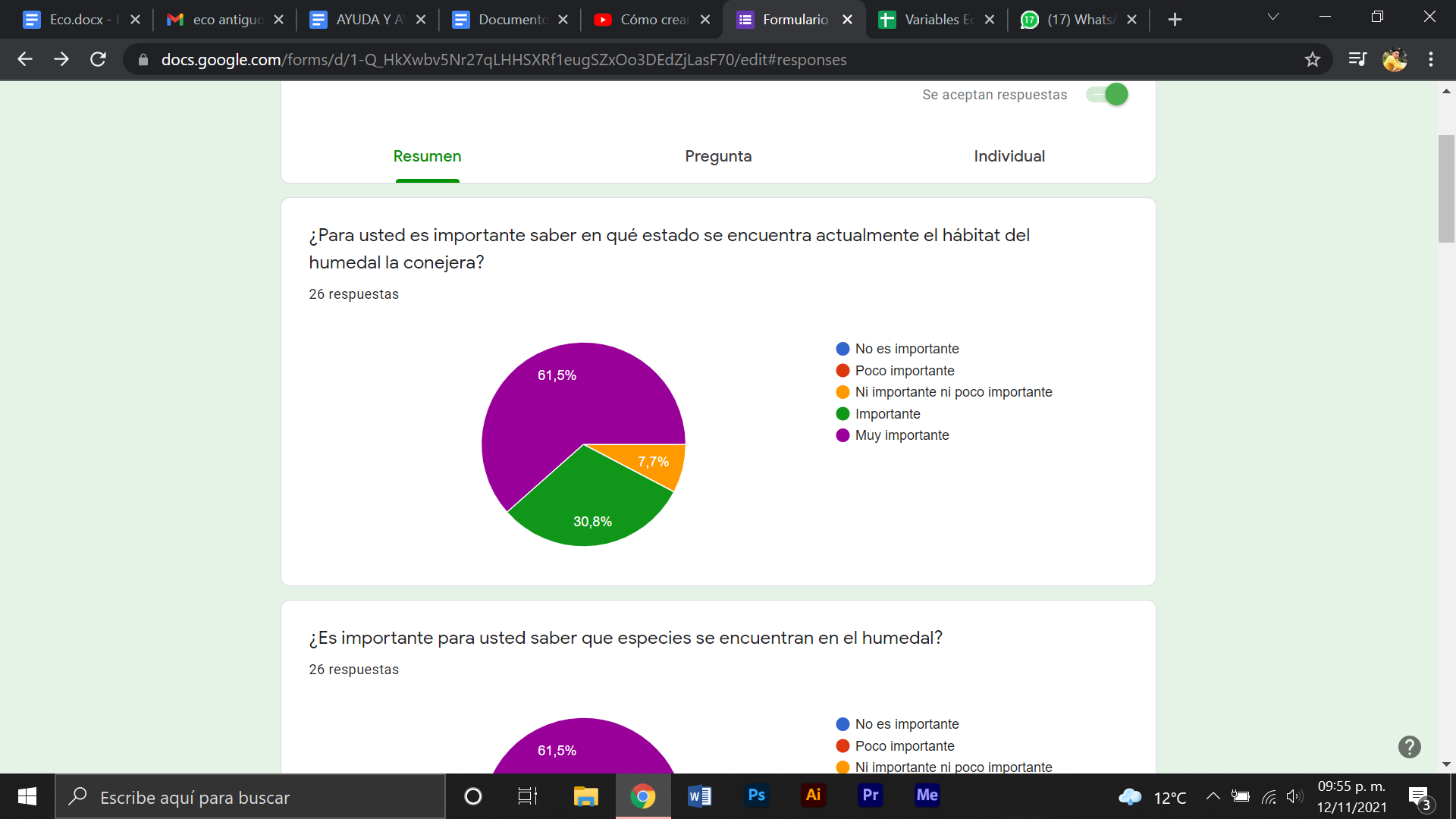 Figura No. 1 EcoEl 80% de los jóvenes encuestados nos hacen saber que les es muy importante saber en qué estado está, si se está perdiendo o por el contrario se encuentra bien conservado.Con este indicador “Información” sabremos qué exactamente quisieran los jóvenes saber y si están satisfechos con el conocimiento que ya tienen del humedal.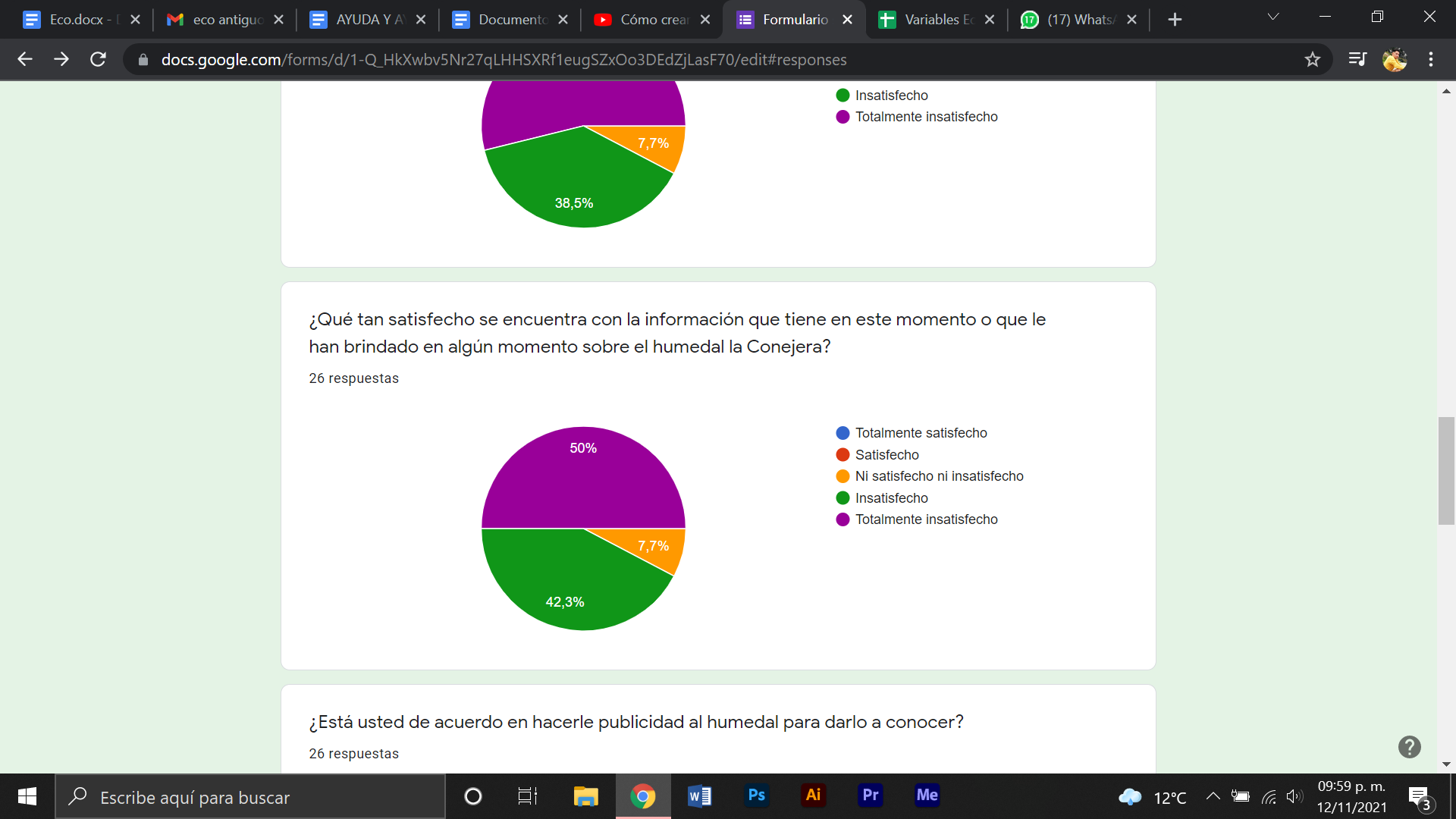 Figura No. 2 EcoEl 90% de los jóvenes encuestados no está satisfecho con los datos o información que les han brindado en algún momento en la localidad sobre el humedal la conejera.Con este indicador “Padres” queremos saber si los jóvenes de la localidad de Suba tiene un buen apoyo por parte de los padres en cuanto a la educación que les dan sobre el humedal.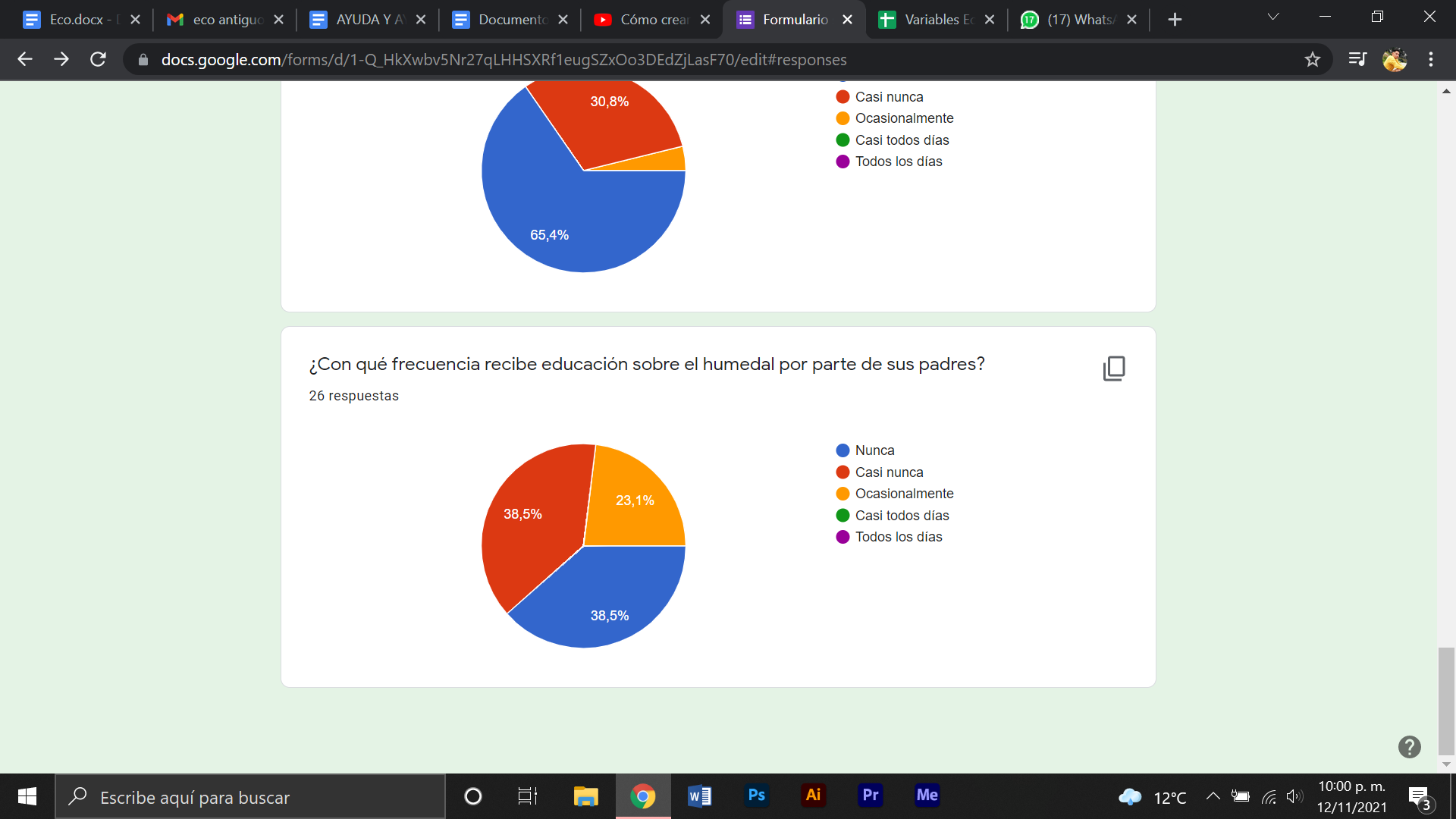 Figura No. 3 EcoEl 50% de los jóvenes encuestados no reciben un buen apoyo por parte de sus padres sobre los cuidados o conservación del humedal la conejera.CONCLUSIONES:Desde la primera variable podemos concluir que el conocimiento que tienen los jóvenes sobre el humedal la conejera es muy poco pero el interés que tienen sobre el ecosistema es bastante ya que hoy en día se le está dando mucha más importancia al qué hacer para tener un buen futuro y lastimosamente esta generación sufriría las consecuencias de no cuidar los humedales hoy en día.Con la variable de Estrategia de comunicación visual supimos cómo acercarnos a los jóvenes y hacerlo bien, mediante las diferentes formas de impresos que podemos mostrarles a los jóvenes y que sean atractivos para llamar más la atención que el mensaje quede grabado en ellos y saberlo hacer en los diferentes días que ellos estén disponibles a recibir la estrategia de comunicación.La última variable nos ayuda a saber y conocer más sobre nuestro grupo objetivo, como les gustaría recibir la información y de verdad tienen el apoyo en casa sobre cómo cuidar el humedal la conejera, hay que tener en cuenta que con un buen apoyo de los padres tendremos buenas bases para fortalecer los principios que nos hacen cuidar del medio ambiente.REFERENCIAS BIBLIOGRÁFICAS Vinarós Nuestros humedales se enfrentan a graves amenazas1/02/2018 | Grupo, portada, Naturaleza (tema), País Valencià (territorio), Vinaròshttps://www.ecologistasenaccion.org/35698/Universidad Nacional de la PLata Humedales: reservas de vida en peligro de extinción https://unlp.edu.ar/especiales/humedales-17562Helmut Sy Corvo. (28 de noviembre de 2018). Medios impresos: características, ventajas y ejemplos. Lifeder. Recuperado de https://www.lifeder.com/medios-impresos/.Rosario Peiró07 de agosto, 2017 Medios de comunicación. Economipedia.com https://economipedia.com/definiciones/medios-de-comunicacion.htmlLos humedales y el peligro de su desaparición Publicado por Colombia Informa | Feb 17, 2015 | Memoria /http://www.colombiainforma.info/los-humedales-y-el-peligro-de-su-desaparicion/Tipos de anuncios de periódicos Macarena Cansino • 22 Dec 2019 https://www.cuidatudinero.com/13171336/que-son-los-medios-impresos¿Qué es un ecosistema? Biodiversidad mexicana Comisión Nacional para el Conocimiento y Uso de la Biodiversidad https://www.biodiversidad.gob.mx/ecosistemas/quees